Elterninformation für Jänner und Februar   		                             20. Dezember 2018Heute um 18 Uhr ist unsere Schulweihnachtsfeier!Wir danken sehr herzlich dem Elternverein und allen Eltern für die Mithilfe bei diesem Fest. Ohne Euch wäre so eine stimmungsvolle Feier nicht möglich!Die Gemeinde lässt verlautbaren, dass die Ausspeisung für Schüler/innen ab Jänner 2019  2,90 € pro Kind, für Bedienstete und Lehrerinnen 4,60 € und für betriebsfremde Personen 5,60 Euro kostet.In der ersten Schulwoche im Jänner werdet ihr nähere Informationen zum Erlebnistag >Eislaufen - Schifahren< erhalten. Ich ersuche euch, diese Informationen genau zu lesen und die Anmeldung unterschrieben wieder mitzugeben. Wir wünschen allen Kindern und Eltern ein besinnliches und ruhiges Weihnachtsfest und freuen uns schon auf den Start im neuen Jahr!Folgende Beträge erlaube ich mir für den Monat Dezembervom Konto abzubuchen:		                                                                                  Bitte abschneiden, unterschreiben und beim Klassenlehrer abgeben!Ich habe die Elterninformation  gelesen und die Termine zur Kenntnis genommen!Name des Kindes:_____________________________________________, Klasse ______________ Unterschrift der Erziehungsberechtigten: ________________________________________________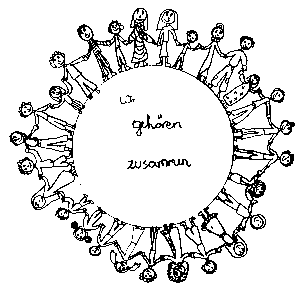 Volksschule Zell an der Pram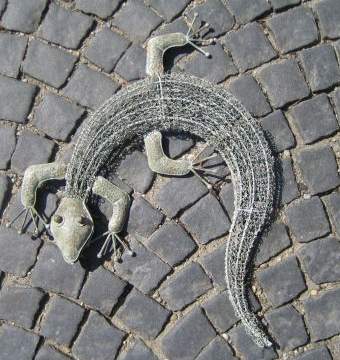 GeKoWir gehören zusammenGeKo4755 Zell an der Pram, Bgm.Felix Meier-Str.1                    Bezirk Schärding, Oberösterreich fon und fax:   07764/8478                                                                    Schulkennzahl: 414371E-Mail:           vs.zell.pram @ gmail.com                                           www.volksschule-zell.atGeKoDas ist losam/umam/umSchutzimpfung  gegen Diphterie-Tetanus für die Schüler der dritten KlasseDI29. Jänner Terminlisten für die Semesterschlussgespräche hängen im Eingangsbereich der Aula. Wir bitten euch um verlässliches Eintragen!ab Donnerstag, 31. Jänner ElternvereinssitzungMI7. Februar um 19 Uhr im Gasthof WohlmuthEISLAUFEN in Peuerbach für die Klasse 1Mi6. FebruarEISLAUFEN in Peuerbach für die Klasse 2 Do7. Februar SCHIFAHREN in Eberschwang für die Klassen 3, 4a und 4b mit den Schülerinnen der BAfEP Ried im InnkreisDo14. Februar Semesterferien18. – 24. Februar Schwimmtermine beginnen im März und werden rechtzeitig bekannt gegeben.Schwimmtermine beginnen im März und werden rechtzeitig bekannt gegeben.Schwimmtermine beginnen im März und werden rechtzeitig bekannt gegeben.Schulmilch – je nach BestellungMilch  /  K, ACE, J, H6,50 € / 9,10 €Fotograf – je nach Bestellung